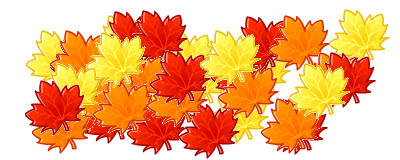 October   2018 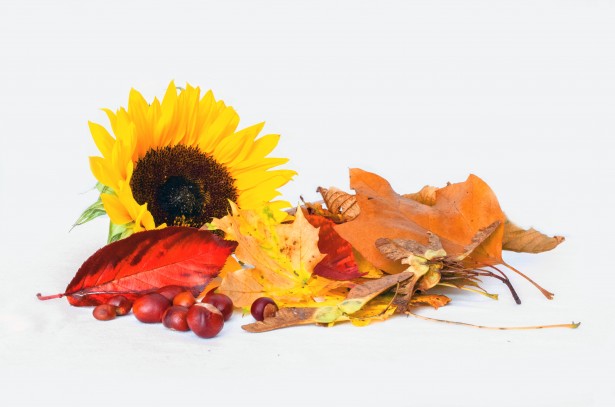 	Character Attribute for October: Cooperation: Recognize and appreciate how you and others contribute to the overall effort and success of your organization/group.  Recognize contribution, applaud effort and work.Day 4	12Day 5	3Day 1	4Day 2	5Day 2	567PD DayNo school for studentsIntermediate Soccer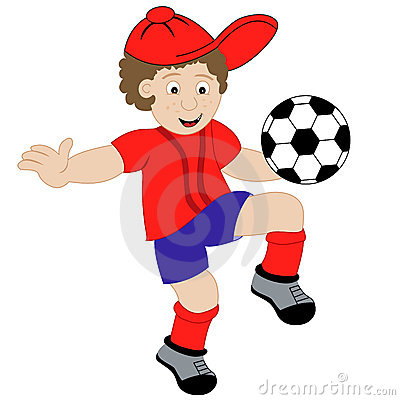 Junior SoccerRain Date for SoccerSpirit Wear DueRain Date for SoccerSpirit Wear Due	8Day 3	9Day 4	10Day 5	11Day 1	12Day 1	121314Thanksgiving Day Orienteering at Byng ParkPizza Day             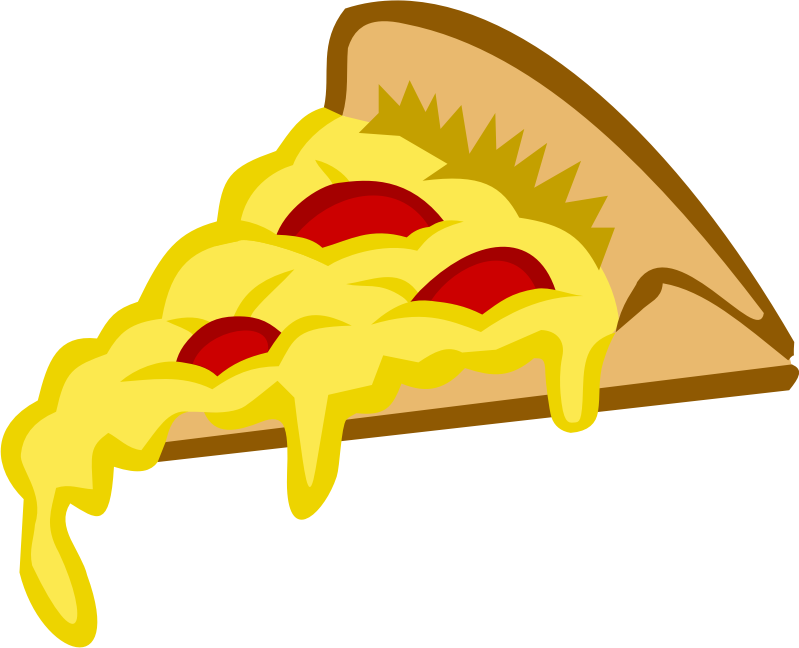 Pizza Day             Day 2	15Day 3	16Day 4	17Day 5	18Day 1	19Day 1	192021Cross CountryBIG CRUNCH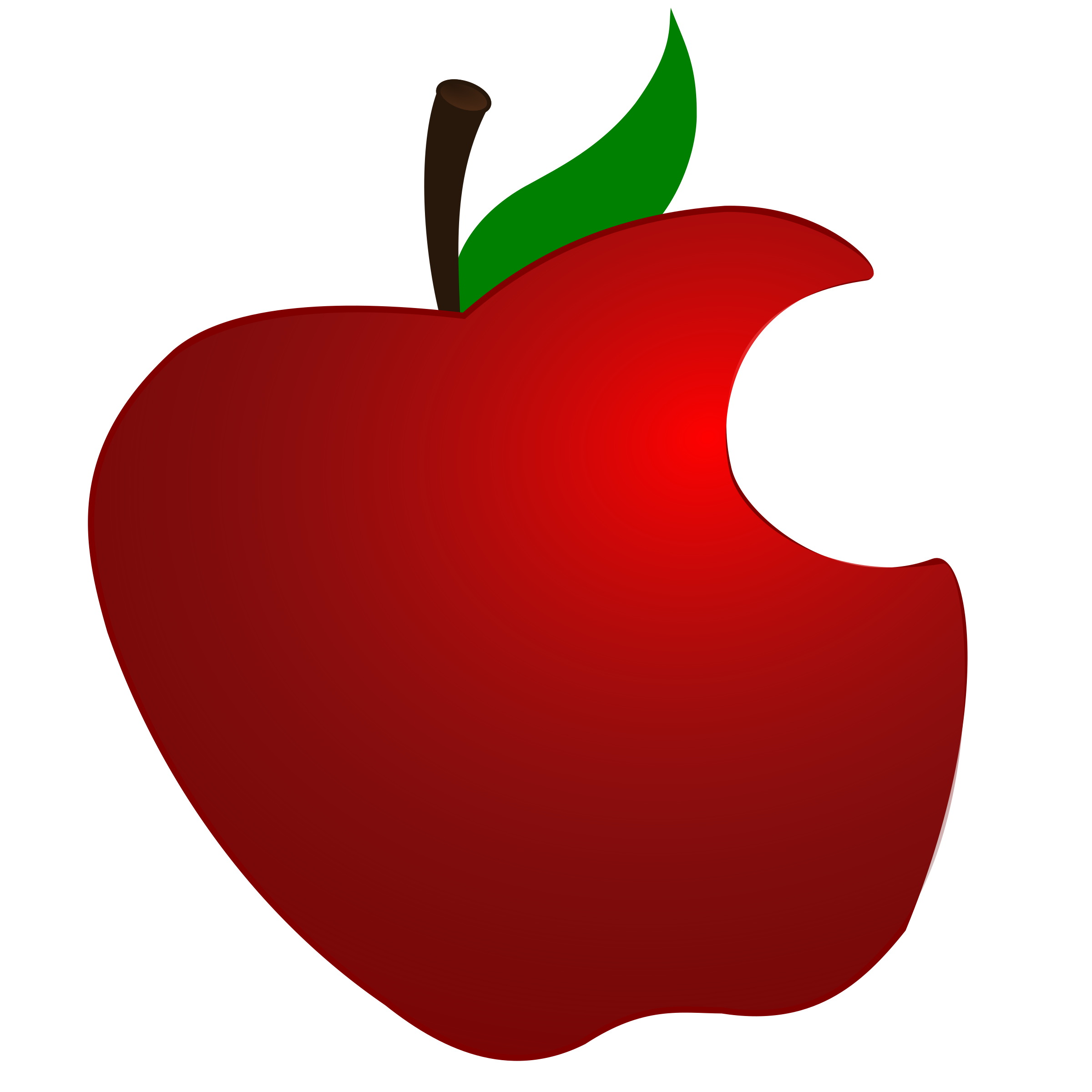 Rain Date for Cross CountryDay 2	22Day 3	23Day 4	24Day 5	25Day 1	26Day 1	262728Mustang Assembly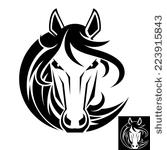 School Picture day                                                                                                       Pizza Day                                               School Picture day                                                                                                       Pizza Day                                               Day 2	29Day 3	30Day 4	31Halloween Parade at 11:30. Students are to bring costumes, not wear them to school. Please see newsletter.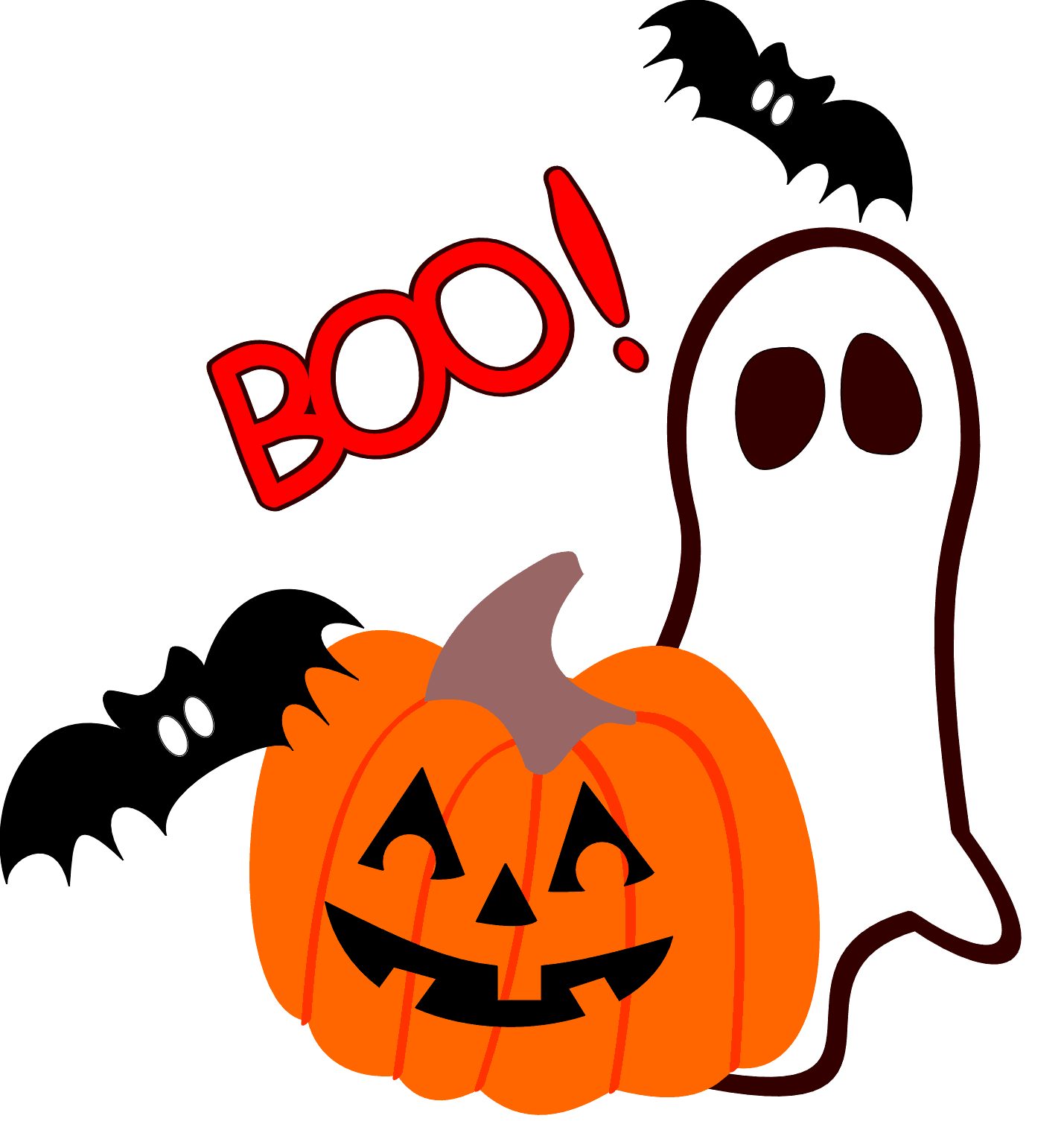   Important Information:   Friday, November 9, 2018 – Moving Day – no school for students  Monday, November 12, 2018 – First day of classes at the NEW school, Mapleview Elementary School  NEW – Change of school photo day – Friday, October 26, 2018  The Student Nutrition Program is looking for volunteers for snack preparation and grocery pick up. If you are available to help out and have a valid police check,    please contact the office and Mrs. Potts will forward the information to the Nutrition team.